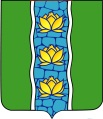 АДМИНИСТРАЦИЯ КУВШИНОВСКОГО РАЙОНАПОСТАНОВЛЕНИЕ22.11.2018 г.                                         г. Кувшиново                                                № 449В соответствии с Федеральным законом от 21.12.1994 № 69-ФЗ "О пожарной безопасности", а также в целях стабилизации обстановки с пожарами на территории муниципального образования "Кувшиновский район»,  П О С Т А Н О В Л Я Ю:1. Провести на территории Кувшиновского района месячник по пожарной безопасности в период с 23.11.2018 по 23.12.2018 года.2. Рекомендовать главам администраций сельских поселений, руководителям предприятий, учреждений и организаций, расположенных на территории Кувшиновского района:2.1. объявить на территории сельских поселений в период с 23.11.2018 по 23.12.2018  года месячник пожарной безопасности;2.2. разработать и реализовать комплекс мероприятий по предупреждению пожаров и загораний в осенне-зимний пожароопасный период и пропаганде знаний среди населения; 2.3. создать комиссии по проверке готовности поселений к осенне-зимнему пожароопасному периоду 2018-2019 г.г. и организовать их работу;2.4. представить информацию по результатам работы комиссий в ПСЧ-36 и отдел по делам ГО ЧС и ООС администрации Кувшиновского района в срок до 25.12.2018 года.3. Председателям указанных комиссий:3.1. организовать проведение занятий с населением по мерам пожарной безопасности в осенне-зимний пожароопасный период, уточнение инструкций и планов действий при возникновении пожаров; 3.2. проверить состояние и готовность водозабора гидрантов;3.3. подготовить противопожарные водоемы для использования по предназначению и подъездные пути к ним;3.4. проверить противопожарное состояние объектов энерго- и теплоснабжения;3.5. проверить противопожарное состояние эксплуатируемого жилищного фонда;3.6. осуществлять контроль за уборкой мусора на закрепленных территориях.4. Рекомендовать начальнику ООНД и ПР по Осташковскому, Селижаровскому, Пеновскому, Кувшиновскому районам:4.1. организовать информирование населения Кувшиновского района через средства массовой информации о мерах пожарной безопасности в осенне-зимний пожароопасный период; 4.2. оказать методическую помощь главам администраций сельских поселений, руководителям предприятий, организаций и учреждений и иным должностным лицам по вопросам пожарной безопасности.Руководителю МУ «Кувшиновский РОО» Жуковой Н.В.:провести с преподавательским, техническим и другим персоналом школ и детских дошкольных учреждений подробные инструктажи по вопросам пожарной безопасности и действиям при возникновении чрезвычайной ситуации, особое внимание уделить профилактике пожаров, причиной которых послужила детская шалость с огнем, а также предупреждению детской гибели и травматизма на пожарах на территории Кувшиновского района Тверской области;провести  занятия с учащимися школ и персоналом ДДУ. Тема занятий: «Эвакуация в случае возникновения пожара в школе или дошкольном учреждении»;на специальных занятиях провести отработку действий по эвакуации учащихся школ и детей в ДДУ при возникновении пожара; организовать проведение с учащимися школ разъяснительных бесед, лекций, тематических вечеров с привлечением работников Кувшиновского отделения отдела надзорной деятельности по Осташковскому, Селижаровскому, Пеновскому, Кувшиновскому районам Главного управления МЧС России по Тверской области, по вопросам противопожарной безопасности и правилам поведения в общеобразовательных учреждениях и в быту;6. Контроль за исполнением настоящего постановления возложить на первого заместителя главы администрации Кувшиновского района Никифорову А.С.7. Настоящее постановление вступает в силу со дня его подписания и подлежит официальному размещению на официальном сайте администрации Кувшиновского района в сети «Интернет».Глава администрации Кувшиновского района					М.С. АваевО проведении «Месячника пожарной безопасности» на территории Кувшиновского района»